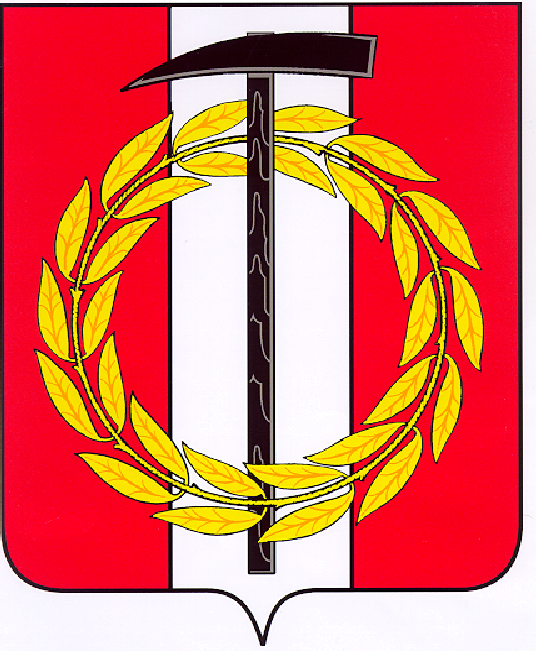 Собрание депутатов Копейского городского округаЧелябинской областиРЕШЕНИЕ      30.09.2020        9от _______________№_____Об утверждении заместителя председателя Контрольно-счетной палатыКопейского городского округаЧелябинской областиВ соответствии со ст.5 Положения о Контрольно-счетной палате Копейского городского округа Челябинской области и на основании представления председателя Контрольно-счетной палаты Копейского городского округа В.В.Гоголь,Собрание депутатов Копейского городского округа Челябинской областиРЕШАЕТ:Утвердить с 01.10.2020 года:- Матвеенко Татьяну Вячеславовну на должность заместителя председателя Контрольно-счетной палаты Копейского городского округа Челябинской области.Председатель Собрания депутатовКопейского городского округа				Е.К.Гиске